Stukje om in kerkblad te plaatsen:Op [datum] is er een ingelaste collecte voor het werk van ZOA. Wereldwijd zijn bijna 35 miljoen kinderen op de vlucht. Onderweg zijn kinderen ontzettend kwetsbaar voor geweld, uitbuiting en misbruik. Zelfs hun ouders kunnen hen hier niet tegen beschermen.De constante onveiligheid heeft een enorme impact op de ontwikkeling van kinderen. Ze verdienen een plek waar ze kind kunnen zijn. Samen kunnen we zorgen voor een veilige slaapplaats, onderwijs, voedzame maaltijden en een plek om te spelen.Helpt u mee?  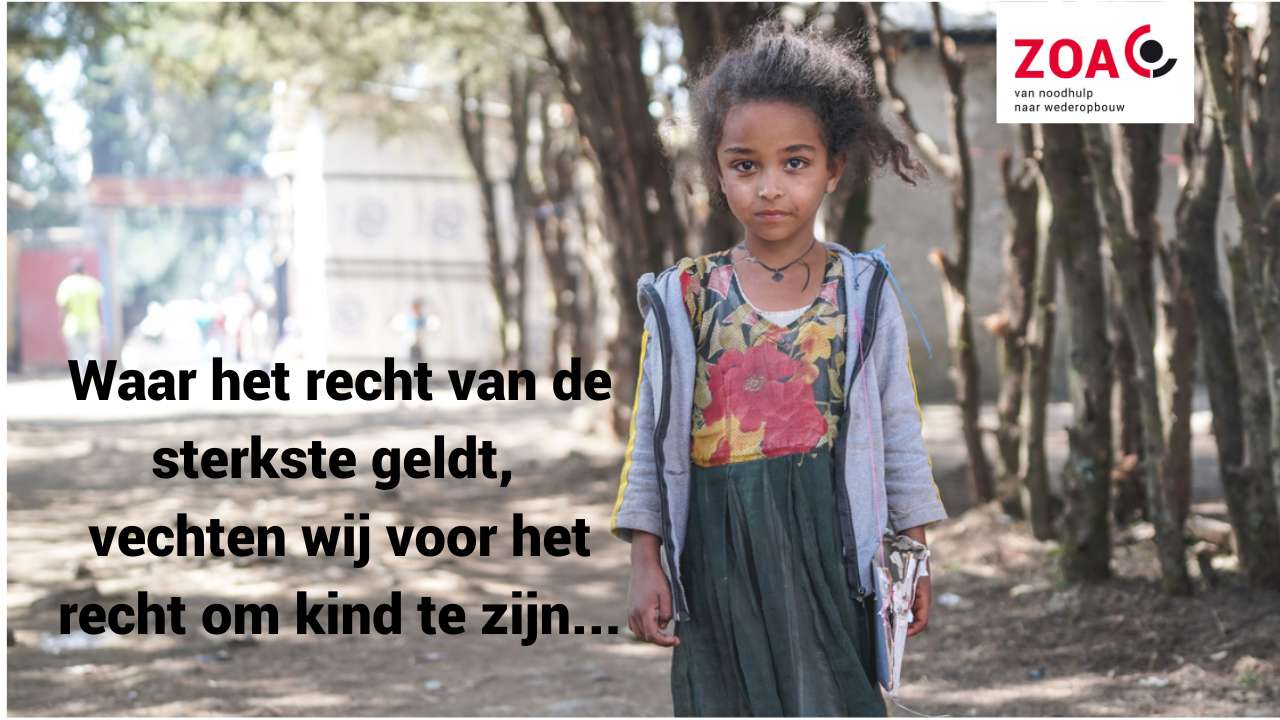 